       JOYCE 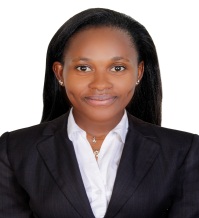 JOYCE.335070@2freemail.com 	Personal InformationName		 :	Joyce Nationality	 :          KenyanDate of Birth         :          25th  Oct 1990 Visa Status	 :	Visit VisaLanguage  	             :	English,Arabic and SwahiliobjectiveA dynamic, creative and innovative receptionist who has a long track record of successfully achieving set goals objectives with minimum or no supervisionKEY SKILLS AND ACHIEVEMENTSQuick learner and has the ability to quickly adjust to new situations.Ability to work under pressure in a competitive sales and marketing environment.Willingness to take immediate responsibility.Excellent time management skills.Goals-orientated.Enthusiastic and self motivated.Coachable and willing to help train and develop other staffGood communication skillsTeam spiritWORK EXPERIENCE   ALBADWAWI&CO.LLC: July 2015- Nov 2016Guest Agent•Resolving customer complaints •Verifying accounts information•Assisting in placement of order•Maintaining customer records•Making call transfer to relevant departments•Providing prompt, efficient and courteous service to callers.•Providing the utmost professionalism and exceptional customer service via telephone, Internet email and instant messaging.•Handling customers inquiries by telephone and by email•Coordinating with the fast food and restaurants with regards to customers’ orders•Manage and resolve a variety of customer issues, complaints and requests.EMBU WATER AND SANITATION COMPANY: From Mar 2013- Jun 2015RECEPTIONIST CUM SECRETARYReceiving calls for the companyWelcoming customersMaking appointments for the company’s senior managersTaking notes during meetingsArrange meetings for the companyFilling documentsManage and resolve a variety of customer issues, complaints and requests.Providing prompt, efficient and courteous service to callers.•Providing the utmost professionalism and exceptional customer service via telephone, Internet email and instant messaging.Handling customers inquiries by telephone and by emaileDUcation qualification2011March–Dec2013: Michuki Technical Training Institute{Higher Diploma in Receptionist }2010- 2011: Pinnacle College of Proffessional Studies{Diploma in Secretarial}2006-2009-Kenya Certificate Of Secondary Education {KCSE}1997-2005-Kenya Certificate Of Primary Education {KCPE}HOBBIESTravelling, Reading motivational books, Brain Games &Watching moviesrefereesAvailable upon request